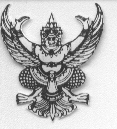              ประกาศองค์การบริหารส่วนตำบลสี่ขีด               อำเภอสิชล  จังหวัดนครศรีธรรมราช         เรื่อง  รายงานผลการดำเนินงานตามแผนการจัดหาพัสดุ   ประจำปี  พ. ศ.  2565				………………………………………………………			ตามระเบียบกระทรวงการคลังว่าด้วยการจัดซื้อจัดจ้างและการบริหารพัสดุภาครัฐ พ.ศ. 2560 ส่วนที่ 5 การจัดทำแผนจัดซื้อจัดจ้าง ข้อ 11,11,13   เพื่อให้การบริหารงานพัสดุขององค์การบริหารส่วนท้องถิ่นมีประสิทธิภาพมากขึ้น   ดังนั้น  องค์การบริหารส่วนตำบลสี่ขีด  จึงออกประกาศแบบรายงานผลการดำเนินงานประจำปี พ.ศ. 2565  ไตรมาสที่ 2  ประจำเดือน  มกราคม  2565  -  มีนาคม  2565   เพื่อให้ประชาชนทราบทั่วกันรายละเอียดปรากฎตามเอกสารท้ายประกาศฉบับนี้	ประกาศ  ณ วันที่…..7....เดือน เมษายน   พ.ศ.    2565         (ลงชื่อ)……สำคัญ  ศรีสุข      				                  (นายสำคัญ   ศรีสุข)               			         นายกองค์การบริหารส่วนตำบลสี่ขีด                                                     แผนรายงานผลการดำเนินงานตามแผนการจัดซื้อจัดจ้าง  ประจำปีงบประมาณ พ.ศ. 2565      (     )  ไตรมาสที่1(ตุลาคม-ธันวาคม)                                                                                                                           องค์การบริหารส่วนตำบลสี่ขีด			            (  /   )   ไตรมาสที่ 2 (มกราคม – มีนาคม )			                                                                                                    ณ.วันที่. 31  เดือน  มีนาคม  พ.ศ.  2565                                                    (      )  ไตรมาศ 3   (เมษายน– มิถุนายน)													                            (      ) ไตรมาสที่ 4 (กรกฎาคม –กันยายน)-2-     -3--4--5--6--7-  (ลงชื่อ)........อรัญญา   ศรีสุข..................เจ้าหน้าที่	                      (ลงชื่อ)...พงศ์เทพ    พัดศรีเรือง.....หัวหน้าเจ้าหน้าที่              (ลงชื่อ)....สาริศ  เดชรักษา....ปลัดอบต.              (นางสาวอรัญญา      ศรีสุข)	  นักวิชาการพัสดุชำนาญการ                   (นายพงศ์เทพ  พัดศรีเรือง)  ผู้อำนวยการกองคลัง	    (นายสาริศ  เดชรักษา)ปลัดองค์การบริหารส่วนตำบลสี่ขีดที่ชื่อโครงการที่จะจัดซื้อจัดจ้างหน่วยงานแหล่งเงินวงเงินที่จะจัดซื้อจัดจ้างระยะเวลาที่คาดว่าจะจัดซื้อเบิกจ่ายแล้วคงเหลือหมายเหตุเจ้าของเงินจัดจ้างจำนวน(บาท)จำนวน(บาท)1ค่าจ้างเหมาบริการดูแลเว็บไซต์สำนักปลัดงบประมาณ-ต.ค.64-2ค่าจ้างเหมาบริการต่างๆสำนักปลัดงบประมาณ30,000ต.ค.64-ก.ย.655,50024,5003ค่าจ้างเหมาบริการทำความสะอาดอาคารสถานที่ราชการสำนักปลัดงบประมาณ-ต.ค.64-ก.ย.65--4ค่าเช่าเครื่องถ่ายเอกสารสำนักปลัดงบประมาณ32,000ต.ค.64/ธ.ค.6430,4001,6005ค่าประกันภัยสำนักปลัดงบประมาณ3,000ส.ค.65/ก.ย.653,0006ค่าใช้จ่ายในการจัดกิจกรรมโครงการตามนโยบายภาครัฐสำนักปลัดงบประมาณ20,000ต.ค.64-ก.ย.6520,0007ค่าใช้จ่ายในการจัดกิจกรรมวันสำคัญต่างๆสำนักปลัดงบประมาณ10,000ต.ค.64-ก.ย.6510,0008ค่าใช้จ่ายในการเลือกตั้งสำนักปลัดงบประมาณ70,675ต.ค.64-ธ.ค.6470,6759ค่าพวงมาลัย ช่อดอกไม้ กระเช้าดอกไม้ และพวงมาลาสำนักปลัดงบประมาณ5,000ต.ค.64-ก.ย.655,00010ค่าบำรุงและซ่อมแซมสำนักปลัดงบประมาณ142,900ต.ค.64-ก.ย.65142,90011วัสดุสำนักงานสำนักปลัดงบประมาณ69,754ม.ค.65/มิ.ย.6532,50237,25212วัสดุไฟฟ้าและวิทยุสำนักปลัดงบประมาณ10,000ม.ค.65-มิ.ย.6510,00013วัสดุงานบ้านงานครัวสำนักปลัดงบประมาณ25,000ม.ค.65-มิ.ย.6525,00014วัสดุเชื้อเพลิงและหล่อลื่นสำนักปลัดงบประมาณ28,000ต.ค.6428,00015วัสดุการเกษตรสำนักปลัดงบประมาณ20,000ม.ค.65-มิ.ย.654,53015,47016ค่าวัสดุโฆษณาและเผยแพร่สำนักปลัดงบประมาณ40,000ต.ค.64-ก.ย.6540,000ที่ชื่อโครงการที่จะจัดซื้อจัดจ้างหน่วยงานแหล่งเงินวงเงินที่จะจัดซื้อจัดจ้างระยะเวลาที่คาดว่าจะจัดซื้อเบิกจ่ายแล้วคงเหลือหมายเหตุเจ้าของเงินจัดจ้างจำนวน(บาท)จำนวน(บาท)17ค่าวัสดุคอมพิวเตอร์สำนักปลัดงบประมาณ100,000ม.ค.65-มิ.ย.65100,00018ค่าจ้างที่ปรึกษาสำนักปลัดงบประมาณ25,000ส.ค.64-ก.ย.6425,00019ค่าบริการสื่อสารและโทรคมนาคมสำนักปลัดงบประมาณ17,776ต.ค.6417,77620โครงการบำรุงรักษาเส้นทางคมนาคมสำนักปลัดงบประมาณ113,810ต.ค.64-ก.ย.65113,81021โครงการป้องกันและลดอุบัติเหตุจราจรสำนักปลัดงบประมาณ10,000ธ.ค.64/มี.ค.6510,00022โครงการฝึกอบรมอาสาสมัครป้องกันฝ่ายพลเรือน(อปพร.)หลักสูตรจัดตั้งสำนักปลัดงบประมาณ150,000ม.ค.65-ก.ย.65150,00023โครงการเพิ่มประสิทธิภาพบุคลากรด้านการป้องกันและบรรเทาสาธารณภัยสำนักปลัดงบประมาณ150,000เม.ย.65-ก.ย.65150,00024ค่าบำรุงรักษาและซ่อมแซมสำนักปลัดงบประมาณ75,799.89ต.ค.64-ก.ย.6575,799.8925วัสดุยานพาหนะและขนส่งสำนักปลัดงบประมาณ40,000ม.ค.65-ก.ย.6540,00026วัสดุเชื้อเพลิงและหล่อลื่นสำนักปลัดงบประมาณ-ต.ค.64-27วัสดุเครื่องแต่งกายสำนักปลัดงบประมาณ150,000ม.ค.65-ก.ย.65150,00028วัสดุอื่น ๆสำนักปลัดงบประมาณ10,000ม.ค.65-ก.ย.6510,00029โครงการควบคุมโรคขาดสารอาหารไอโอดีนสำนักปลัดงบประมาณ20,000มิ.ย.65-ก.ย.6520,00030โครงการควบคุมโรคหนอนพยาธิสำนักปลัดงบประมาณ20,000มิ.ย.65-ก.ย.6520,00031โครงการจัดการขยะชุมชนสำนักปลัดงบประมาณ45,000ม.ค.65-ก.ย.6545,00032โครงการควบคุมโรคไข้เลือดออกสำนักปลัดงบประมาณ50,000เม.ย.65-ก.ย.6550,000ที่ชื่อโครงการที่จะจัดซื้อจัดจ้างหน่วยงานแหล่งเงินวงเงินที่จะจัดซื้อจัดจ้างระยะเวลาที่คาดว่าจะจัดซื้อเบิกจ่ายแล้วคงเหลือหมายเหตุเจ้าของเงินจัดจ้างจำนวน(บาท)จำนวน(บาท)33โครงการส่งเสริมโภชนาการและสุขภาพอนามัยแม่และเด็กสำนักปลัดงบประมาณ20,000เม.ย.65-ก.ย.6520,00034โครงการสัตร์ปลอดโรคคนปลอดภัยจากโรคพิษสุนัขบ้า ฯสำนักปลัดงบประมาณ200,000ม.ค.65-พ.ค.65200,00035โครงการส่งเสริมคุณภาพชีวิตผู้สูงอายุผู้พิการและผู้ด้อยโอกาสสำนักปลัดงบประมาณ200,000ม.ค.65-ก.ย.65200,00036ค่าใช้จ่ายในการส่งเสริมการมีส่วนร่วมของประชาชนสำนักปลัดงบประมาณ10,000ม.ค.65-ก.ย.6510,00037โครงการแข่งขันกีฬาต้านยาเสพติดสำนักปลัดงบประมาณ200,000ม.ค.65-ก.ย.65200,00038โครงการเฝ้าระวังและป้องกันการแพร่ระบาดของยาเสพติดสำนักปลัดงบประมาณ50,000เม.ย.65-ส.ค.6550,00039โครงการสนับสนุนการจัดกิจกรรมชมรมผู้สูงอายุสำนักปลัดงบประมาณ20,000ม.ค.65-ก.ย.6520,00040โครงการส่งเสริมอาชีพตามแนวเศรษฐกิจพอเพียงสำนักปลัดงบประมาณ30,000ม.ค.65-ก.ย.6530,00041โครงการปลูกป่าเฉลิมพระเกียรติสำนักปลัดงบประมาณ20,000ม.ค.65-ก.ย.6520,00042โครงการพัฒนารณรงค์การปลูกหญ้าแฝกฯสำนักปลัดงบประมาณ5,000มิ.ย.65-ส.ค.655,00043รายจ่ายเพื่อให้ได้มาซึ่งบริการกองการศึกษาฯงบประมาณ30,000ต.ค.64-ก.ย.6530,00044รายจ่ายเกี่ยวกับการรับรองและพิธีการกองการศึกษาฯงบประมาณ10,000พ.ย.64-ก.ย.6510,00045ค่าบำรุงรักษาซ่อมแซมกองการศึกษาฯงบประมาณ50,000พ.ย.64-ก.ย.6550,00046วัสดุสำนักงานกองการศึกษาฯงบประมาณ42,825ม.ค.65-ก.ย.6542,825ที่ชื่อโครงการที่จะจัดซื้อจัดจ้างหน่วยงานแหล่งเงินวงเงินที่จะจัดซื้อจัดจ้างระยะเวลาที่คาดว่าจะจัดซื้อเบิกจ่ายแล้วคงเหลือหมายเหตุเจ้าของเงินจัดจ้างจำนวน(บาท)จำนวน(บาท)47วัสดุโฆษณาและเผยแพร่กองการศึกษาฯงบประมาณ10,000ต.ค.64-ก.ย.6510,00048วัสดุคอมพิวเตอร์กองการศึกษาฯงบประมาณ50,000ม.ค.65-ก.ย.6550,00049โครงการส่งเสริมการเรียนรู้ของเด็กและเยาวชนกองการศึกษาฯงบประมาณ20,000ม.ค.65-ก.ย.6520,00050ค่าบำรุงรักษาซ่อมแซมกองการศึกษาฯงบประมาณ50,000พ.ย.64-ก.ย.6550,00051วัสดุงานบ้านงานครัวกองการศึกษาฯงบประมาณ682,636.94ต.ค.64-ก.ย.65114,469.16568,167.7852เครื่องคอมพิวเตอร์โน้ตบุ้ก 2  เครื่องกองการศึกษาฯงบประมาณ44,000ม.ค.65-ก.ย.6544,000-53โครงการส่งเสริมกิจกรรมกีฬากองการศึกษาฯงบประมาณ100,000ม.ค.65-ก.ย.65100,00054วัสดุกีฬากองการศึกษาฯงบประมาณ38,138ต.ค.64-ก.ย.6538,13855โครงการปลูกฝังคุณธรรมจริยธรรมแก่เยาวชนและประชาชนกองการศึกษาฯงบประมาณ50,000ม.ค.65-ก.ย.6550,00056โครงการสืบสานงานประเพณีชักพระกองการศึกษาฯงบประมาณ120,000ต.ค.65120,00057โครงการสืบสานงานประเพณีลอยกระทงกองการศึกษาฯงบประมาณ130,000พ.ย.65130,00058โครงการจัดงานวันกตัญญูกองการศึกษาฯงบประมาณ100,000เม.ย.65100,00059ค่าใช้จ่ายในการจัดกิจกรรมวันสำคัญต่างๆกองการศึกษาฯงบประมาณ50,000ต.ค.64-ก.ย.6550,00060ค่าจ้างเหมาบริการต่างกองช่างงบประมาณ50,000ต.ค.64-ก.ย.6550,00061ค่าประกันภัยกองช่างงบประมาณ1,000ก.ค.651,00062ค่าบำรุงรักษาและซ่อมแซมกองช่างงบประมาณ60,426.72ต.ค.64-ก.ย.657,90052,526.7263ค่าวัสดุสำนักงานกองช่างงบประมาณ50,000ต.ค.64-ก.ย.6550,000ที่ชื่อโครงการที่จะจัดซื้อจัดจ้างหน่วยงานแหล่งเงินวงเงินที่จะจัดซื้อระยะเวลาที่คาดว่าจะจัดซื้อเบิกจ่ายแล้วคงเหลือหมายเหตุเจ้าของเงินจัดจ้างจัดจ้างจำนวน(บาท)จำนวน(บาท)64วัสดุไฟฟ้าและวิทยุกองช่างงบประมาณ20,000ต.ค.64-ก.ย.6520,00065วัสดุก่อสร้างกองช่างงบประมาณ10,000ต.ค.64-ก.ย.6510,00066วัสดุเชื้อเพลิงและหล่อลื่นกองช่างงบประมาณ18,000ต.ค.64-ก.ย.6518,00067วัสดุคอมพิวเตอร์กองช่างงบประมาณ50,000ต.ค.64-ก.ย.6550,00068วัสดุสำรวจกองช่างงบประมาณ10,000ต.ค.64-ก.ย.6510,00069วัสดุอื่น ๆกองช่างงบประมาณ10,000ต.ค.64-ก.ย.6510,00070ค่าบำรุงรักษาและซ่อมแซมกองช่างงบประมาณ430,000ต.ค.64-ก.ย.65430,00071วัสดุก่อสร้างกองช่างงบประมาณ50,000ต.ค.64-ก.ย.6550,00072ก่อสร้างถนนคอนกรีตเสริมเหล็กรหัสทางนศ.ถ.169-31สายราษฎร์บำรุง ม.3กองช่างเงินอุดหนุนเฉพาะกิจ5,598,000ต.ค.64-พ.ย.645,598,00073ก่อสร้างถนนสายคอนกรีตสายต้นตอ-ลานจำ หมู่ที่ 7กองช่างงบประมาณ444,000ม.ค.65-ก.พ.65444,00074ก่อสร้างถนนคอนกรีตสายสามแยกบ้านนายบุญยัง หมู่ที่ 6กองช่างงบประมาณ550,000ม.ค.65-ก.พ.65550,00075ก่อสร้างถนนสายคอนกรีตเสริมเหล็กสายช่องพรหมโหมด หมู่ที่ 10กองช่างงบประมาณ529,000ม.ค.65-ก.พ.65529,00076ก่อสร้างถนนสายคอนกรีตเสริมเหล็กสายซอยเขาพับผ้า หมู่ที่ 11กองช่างงบประมาณ428,000ม.ค.65-ก.พ.65428,00077ก่อสร้างถนนสายคอนกรีตเสริมเหล็กสายซอยหลีกภัย หมู่ที่ 5กองช่างงบประมาณ528,000มี.ค.65-เม.ย.65528,00078ก่อสร้างถนนสายคอนกรีตเสริมเหล็กสายบ่อหิน หมู่ที่ 3กองช่างงบประมาณ552,000มี.ค.65-เม.ย.65552,00079ก่อสร้างถนนสายคอนกรีตเสริมเหล็กสายบ้านนายสุชาติ หมู่ที่ 9กองช่างงบประมาณ549,000มี.ค.65-เม.ย.65549,00080ก่อสร้างถนนสายคอนกรีตเสริมเหล็กสายราษฎร์อุทิศหมู่ที่ 13กองช่างงบประมาณ549,000มี.ค.65-เม.ย.65549,000ที่ชื่อโครงการที่จะจัดซื้อจัดจ้างหน่วยงานแหล่งเงินวงเงินที่จะจัดซื้อจัดจ้างระยะเวลาที่คาดว่าจะจัดซื้อเบิกจ่ายแล้วคงเหลือหมายเหตุเจ้าของเงินจัดจ้างจำนวน(บาท)จำนวน(บาท)81ก่อสร้างถนนสายคอนกรีตเสริมเหล็กสายวงแหวนซอย 2 หมู่ที่8กองช่างงบประมาณ532,000มี.ค.65-เม.ย.65532,00082ก่อสร้างถนนสายคอนกรีตเสริมเหล็กสายวงแหวน-เขาฝามี หมู่ที่ 1กองช่างงบประมาณ552,000มี.ค.65-เม.ย.65552,00083ก่อสร้างถนนสายคอนกรีตเสริมเหล็กสายวงแหวน-ท่าโคก หมู่ที่ 2กองช่างงบประมาณ551,000มี.ค.65-เม.ย.65551,00084ก่อสร้างถนนสายคอนกรีตเสริมเหล็กสายวงแหวน-ในอ่าว หมู่ที่ 12กองช่างงบประมาณ549,000มี.ค.65-เม.ย.65549,00085ติดตั้งและซ่อมแซมไฟฟ้าสาธารณะกองช่างงบประมาณ200,000มี.ค.65-เม.ย.65200,00086บุกเบิกปรับปรุงถนนสายบ้านผู้ใหญ่ชัย หมู่ที่ 4กองช่างงบประมาณ342,000มี.ค.65-เม.ย.65342,00087ปรับปรุงซ่อมแซมระบบประปาหมู่บ้านกองช่างงบประมาณ100,000มี.ค.65-เม.ย.65100,00088ก่อสร้างถนนคอนกรีตเสริมเหล็กเขาขวาง-เกล็ดแรด ม. 4กองช่างงบประมาณ1,000มี.ค.65-เม.ย.651,00089ซื้อหม้อแปลงไฟฟ้ระบบ3เฟสพร้อมติดตั้งเพื่อใช้งานในระบบประปาหมู่บ้านม.3บ้านสี่ขีดกองช่างงบประมาณ-มี.ค.65-เม.ย.65-90ปรับปรุงบ่อน้ำร้อน ม.1กองช่างงบประมาณ50,000มี.ค.65-เม.ย.6550,00091ซ่อมแซมถนนน้ำล้นซอยในเหมืองเก่า ม. 1กองช่างงบประมาณ586,000ม.ค.65-ก.พ.65586,00092ค่าจ้างเหมาบริการโฆษณาและเผยแพร่กองคลังงบประมาณ3,088ธ.ค.64-ก.ย.653,08893ค่าจ้างเหมาบริการต่างๆกองคลังงบประมาณ20,000ธ.ค.64-ก.ย.6520,00094ค่าประกันภัยกองคลังงบประมาณ1,000เม.ย.651,00095โครงการเพิ่มประสิทธิภาพการจัดเก็บรายได้กองคลังงบประมาณ200,000ต.ค.64-ก.ย.65200,00096ค่าบำรุงและซ่อมแซมกองคลังงบประมาณ38,720ต.ค.64-ก.ย.6516,72022,000ที่ชื่อโครงการที่จะจัดซื้อจัดจ้างหน่วยงานแหล่งเงินวงเงินที่จะจัดซื้อจัดจ้างระยะเวลาที่คาดว่าจะจัดซื้อเบิกจ่ายแล้วคงเหลือหมายเหตุเจ้าของเงินจัดจ้างจำนวน(บาท)จำนวน(บาท)97วัสดุสำนักงานกองคลังงบประมาณ100,000ม.ค.65-ก.ย.65100,00098วัสดุเชื้อเพลิงและหล่อลื่นกองคลังงบประมาณ44,000ต.ค.64-ก.ย.6544,00099วัสดุโฆษณาและเผยแพร่กองคลังงบประมาณ10,000ธ.ค.64-ก.ย.657,5002,500100วัสดุคอมพิวเตอร์กองคลังงบประมาณ100,000พ.ย.64-ก.ย.6531,56068,440101เก้าอี้สำนักงานกองคลังงบประมาณ3,000ม.ค.65-ก.ย.652,700300102รถบรรทุก(ดีเซล)กองคลังงบประมาณ854,000ม.ค.65-ก.ย.65854,000